As the State Purchasing Officer for the Illinois Department of Transportation, I offer the following.I concur with the Department’s recommendation of its intention to amend the Region 2 ITS Equipment Maintenance and Service contract with Meade, Inc. The Amendment will increase the original cost from $147,963.50 to $175,000.00.  Amendment amount is $27,036.50.  All other terms and conditions of the contract will remain the same.Effective Date of the amendment is upon execution. By typing my name below, I verify the content of this memo.Jennifer Swisher, 2/8/2022State Purchasing Officer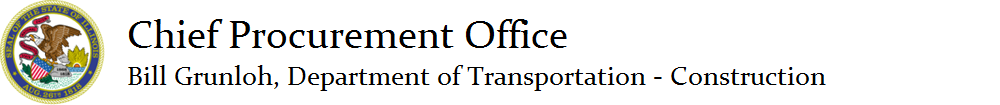 MEMORANDUMMEMORANDUMTo:Bureau of OperationsATTN: Peggy FordFrom:Jennifer SwisherDate:February 8, 2022Subject:Region 2 ITS Equipment Maintenance and Service (64P32) Amendment #1SPO Determination on Amendment Recommendation